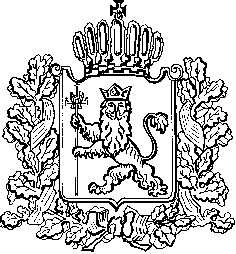 ИЗБИРАТЕЛЬНАЯ КОМИССИЯ ВЛАДИМИРСКОЙ ОБЛАСТИПОСТАНОВЛЕНИЕ22.07.2021									№ 170В соответствии со статьей 72 Федерального закона от 22.02.2014   № 20-ФЗ «О выборах депутатов Государственной Думы Федерального      Собрания Российской Федерации», Порядком открытия, ведения и закрытия специальных избирательных счетов для формирования избирательных фондов политических партий, региональных отделений политических партий, кандидатов при проведении выборов депутатов Государственной Думы Федерального Собрания Российской Федерации, утвержденным постановлением Центральной избирательной комиссии Российской Федерации от 02.06.2021 № 8/59-8, и на основании документов, представленных кандидатом в депутаты Государственной Думы Федерального Собрания Российской Федерации восьмого созыва Фирсовым Алексеем Александровичем, выдвинутым политической партией «Политическая партия «Российская объединенная демократическая партия «ЯБЛОКО» по одномандатному избирательному округу Владимирская область – Суздальский одномандатный избирательный округ № 80, Избирательная комиссия Владимирской области, на которую возложены полномочия окружной избирательной комиссии одномандатного избирательного округа Владимирская область – Суздальский одномандатный избирательный округ № 80 по выборам депутатов Государственной Думы Федерального Собрания Российской Федерации восьмого созыва постановляет:1. Разрешить кандидату в депутаты Государственной Думы Федерального Собрания Российской Федерации восьмого созыва Фирсову Алексею Александровичу (ИНН 330646794637), выдвинутому политической партией «Политическая партия «Российская объединенная демократическая партия «ЯБЛОКО» по одномандатному избирательному округу Владимирская область – Суздальский одномандатный избирательный округ № 80 открыть специальный избирательный счет для формирования избирательного фонда в дополнительном офисе № 8611/0073 Владимирского отделения № 8611 ПАО Сбербанк по адресу: 600017, г.Владимир, ул. Мира, д. 25.2. Опубликовать настоящее постановление в сетевом издании «Вестник Избирательной комиссии Владимирской области» и разместить на официальном сайте Избирательной комиссии Владимирской области в информационно-телекоммуникационной сети Интернет.Об открытии специального избирательного счета кандидату в депутаты Государственной Думы Федерального Собрания Российской Федерации восьмого созыва по одномандатному избирательному округу Владимирская область – Суздальский одномандатный избирательный округ № 80 Фирсову Алексею АлександровичуПредседатель Избирательной комиссии  В.А. МинаевСекретарь Избирательной комиссииН.А. Ульева